МБУ Центр социального обслуживания населения г. Новочеркасска
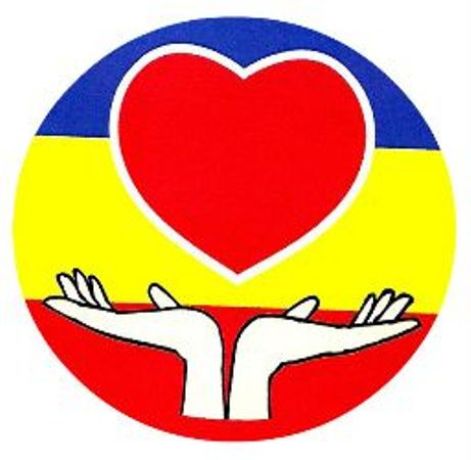 ЗАЩИТА СТАРШЕГО ПОКОЛЕНИЯ ОТ МОШЕННИЧЕСКИХ ДЕЙСТВИЙЛИЧНЫЙ КОНТАКТКак это организованно: Вам лично (придя домой, подойдя на улице или в другом месте) предлагают приобрести товар, услугу «с большой скидкой», «по акции». Вас ограничивают во времени, торопят, заставляют совершать какие-либо действия в спешке. Мошенникам крайне важно не дать вам шанса хорошо подумать над их предложением.Как поступить: прежде чем участвовать в «заманчиво выгодных» сделках, проконсультируйтесь с родственниками, скажите, что вам нужно подумать. Сегодня нет такого уникального товара или услуги, которые бы продавались только «здесь и сейчас».ПРИГЛАШЕНИЕ НА БЕСПЛАТНОЕ МЕДИЦИНСКОЕ ОБСЛЕДОВАНИЕКак это организованно: Вас приглашают в салон красоты или медицинские центры на бесплатные процедуры или обследование. В данном учреждении «медиками» ставится «страшный диагноз» и прямо на месте вам предлагают пройти необходимое лечение по «новейшей методике» или с применением «уникальных средств». На самом деле никакого «страшного диагноза» нет, это приманка, чтобы продать процедуры по завышенной цене и навязать кредит.Как поступить: Не посещать сомнительные медицинские центры и не соглашаться ни на какие процедуры, пока не посоветуетесь с врачом из вашей поликлиники, вашими родственниками.НАЧИСЛЕНИЕ НЕСУЩЕСТВУЮЩЕЙ СУБСИДИИКак это организованно: звонящий часто представляется сотрудником пенсионного фонда, банка и под предлогом перевода денежной субсидии или выплаты просит назвать ФИО, номер карты цифры на обратной стороне, якобы для того, чтобы убедиться, что это именно тот человек, которому нужно перевести деньги, просит назвать код, который придёт по СМС на телефон. В итоге мошенники воруют средства с карты.Как поступить: Никому, ни при каких обстоятельствах не называйте данные своей карты, в особенности три цифры на обратной стороне карты и код, который приходит по СМС. БЛОКИРОВКА БАНКОВСКОЙ КАРТЫКак это организованно: Мошенники, представляясь сотрудниками вашего банка или сотрудниками Центрально банка, говорят о том, что с вашей карты совершаются мошеннические действия, просят отправить СМС на номер, последовать к ближайшему банкомату и провести некие операции с картой. В результате вы переводите свои деньги на счет мошенников.Как поступить: сотрудники банка никогда не просят вас проследовать к банкомату для разблокировки или блокировки карты. Свяжитесь с вашим банком, сообщите о случившемся.ТЕЛЕФОННЫЙ ЗВОНОК/СМС – СООБЩЕНИЕКак это организованно: Вам с неизвестного номера звонит человек и представляется вашим сыном, внуком или другим родственником. Говорит, что попал в беду, не может долго разговаривать, плохая связь и передает трубку своему «другу», «сотруднику полиции», «врачу». Далее, вам сообщают, что родственнику срочно нужны деньги и необходимо их отдать курьеру или продиктовать данные карты.Как поступить: Попросите еще раз передать трубку родственнику. Если трубку предали, то удостоверьтесь, что это именно он, задав ему уточняющие личные вопросы.БУДЬТЕ БДИТЕЛЬНЫ!Не открывайте двери незнакомым людям, кем бы они не представлялись, если вы предварительно не вызывали их к себе домой.Если человек представился сотрудником социальной службы, проверьте его документы, не открывая дверь. Позвоните в названную им организацию и уточните, направлял ли он к вам специалиста. Не стесняйтесь, это совершенно нормально!Не отдавайте никакие документы (паспорт, пенсионное или ветеранское удостоверение, документы на квартиру и другие документы) незнакомым людям.Не подписывайте документы, содержание которых вам не совсем понятно. Внимательно читайте данный документ.Не приобретайте у людей, назвавшихся представителями торговых фирм, продукты, бытовую технику, лекарства.Если незнакомец сообщает о выигрыше, блокировке банковской карты, о перерасчете квартплаты, срочном обмене денег на дому, не верьте – это мошенничество!Не принимайте никаких решений в спешке, обязательно позвоните вашим родственникам.Заранее запишите телефоны вашей управляющей компании или ТСЖ, социальной службы, вашего банка.Если вы стали жертвой мошенников, незамедлительно обращайтесь в полицию.